ПОСТАНОВЛЕНИЕ№ 75                                                 п. Золотари		    от « 17 »    декабря 2019 г.«Об утверждении реестра мест (площадок)накопления твердых коммунальных отходовна территории Гончаровского сельского поселения»    В соответствии с пунктом 3 постановления Правительства Российской Федерации от 31 августа 2018 года №1039 «Об утверждении Правил обустройства мест (площадок) накопления твердых коммунальных отходов и ведения их реестра», руководствуясь Уставом Гончаровского сельского поселения, администрация Гончаровского сельского поселения ПОСТАНОВЛЯЕТ:    1. Утвердить реестр мест (площадок) накопления твердых коммунальных отходов на территории Гончаровского сельского поселения (Приложение к постановлению).    2. Настоящее постановление разместить на официальном сайте администрации Гончаровского сельского поселения Adm_gonchar@mail.ru.     3.Контроль  за  исполнением настоящего постановления оставляю за собой.     4.Настоящее постановление вступает в силу со дня его официального опубликования (обнародования) и распространяет свое действие на отношения, возникшие с 01 января 2019 года.Глава Гончаровского  сельского поселения                                                                      С.Г. Нургазиев                                                                                  Рег. № 75 /2019г.Приложение  к постановлению Администрации Гончаровского сельского поселения от « 17 » декабря  2019 № 75 РЕЕСТР МЕСТ (ПЛОЩАДОК) НАКОПЛЕНИЯ ТВЕРДЫХ КОММУНАЛЬНЫХ ОТХОДОВ НА ТЕРРИТОРИИ ГОНЧАРОВСКОГО СЕЛЬСКОГО ПОСЕЛЕНИЯ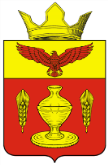 Администрация Гончаровского сельского поселенияПалласовского муниципального районаВолгоградской области__________________________________________________________________________________№п/пДанные о нахождении мест (площадок) накопления ТКОДанные о технических характеристиках  мест (площадок) накопления ТКОДанные о собственниках мест (площадок) накопления ТКОданные об источниках образования ТКО, которые складируются в местах (на площадках) накопления твердых коммунальных отходов 1.Палласовский район,  п. Золотари, ул. Ленина, 10Покрытие бетонПлощадь 18,6 м.кв.количество контейнеров-1объем 1,0 куб.м.Администрация Гончаровского сельского поселения Палласовского муниципального района Волгоградской областиОГРН1053478417365Адрес администрации: 404241, Волгоградская область, Палласовский район, п. Золотари, ул. Садовая, 7.Жилые дома по ул. Ленина2.Палласовский район, п. Золотари, ул. Еременко, 7Покрытие бетонПлощадь 18,6 м.кв.количество контейнеров-1объем 1,0 куб.м.Администрация Гончаровского сельского поселения Палласовского муниципального района Волгоградской областиОГРН1053478417365Адрес администрации: 404241, Волгоградская область, Палласовский район, п. Золотари, ул. Садовая, 7.Жилые дома по. ул. Еременко, Садовая3.Палласовский район, п. Золотари, ул. Кооперативная, 10Покрытие бетонПлощадь 18,6 м.кв.количество контейнеров-1объем 1,0 куб.м.Администрация Гончаровского сельского поселения Палласовского муниципального района Волгоградской областиОГРН1053478417365Адрес администрации: 404241, Волгоградская область, Палласовский район, п. Золотари, ул. Садовая, 7.Жилые дома по ул. Кооперативная, Маяковского4.Палласовский район, п. Золотари, ул. Задорожная, 3Покрытие бетонПлощадь 18,6 м.кв.количество контейнеров-1объем 1,0 куб.м.Администрация Гончаровского сельского поселения Палласовского муниципального района Волгоградской областиОГРН1053478417365Адрес администрации: 404241, Волгоградская область, Палласовский район, п. Золотари, ул. Садовая, 7.Жилые дома по ул. Задорожная, Интернациональная5.Палласовский район, п. Золотари, ул. И. Маденова, 2Покрытие бетонПлощадь 18,6 м.кв.количество контейнеров-1объем 1,0 куб.м.Администрация Гончаровского сельского поселения Палласовского муниципального района Волгоградской областиОГРН1053478417365Адрес администрации: 404241, Волгоградская область, Палласовский район, п. Золотари, ул. Садовая, 7.Жилые дома по ул. И. Маденова, Титова6.Палласовский район, п. Золотари, ул. Интернациональная, 8Покрытие бетонПлощадь 18,6 м.кв.количество контейнеров-1объем 1,0 куб.м.Администрация Гончаровского сельского поселения Палласовского муниципального района Волгоградской областиОГРН1053478417365Адрес администрации: 404241, Волгоградская область, Палласовский район, п. Золотари, ул. Садовая, 7.Жилые дома по ул. Интернациональная, Северная7.Палласовский район, п. Золотари, ул. Мира, 3аПокрытие бетонПлощадь 18,6 м.кв.количество контейнеров-1объем 1,0 куб.м.Администрация Гончаровского сельского поселения Палласовского муниципального района Волгоградской областиОГРН1053478417365Адрес администрации: 404241, Волгоградская область, Палласовский район, п. Золотари, ул. Садовая, 7.Жилые дома по у. Мира, Интернациональная8.Палласовский район, п. Золотари, ул. Молодежная, 4Покрытие бетонПлощадь 18,6 м.кв.количество контейнеров-1объем 1,0 куб.м.Администрация Гончаровского сельского поселения Палласовского муниципального района Волгоградской областиОГРН1053478417365Адрес администрации: 404241, Волгоградская область, Палласовский район, п. Золотари, ул. Садовая, 7.Жилые дома по ул. Молодежная, Кооперативная9.Палласовский район, п. Золотари, ул. Степная, 8Покрытие бетонПлощадь 18,6 м.кв.количество контейнеров-1объем 1,0 куб.м.Администрация Гончаровского сельского поселения Палласовского муниципального района Волгоградской областиОГРН1053478417365Адрес администрации: 404241, Волгоградская область, Палласовский район, п. Золотари, ул. Садовая, 7.Жилые дома по ул. Степная, Южная10.Палласовский район, п. Золотари, ул. И. Маденова, 16аПокрытие бетонПлощадь 18,6 м.кв.количество контейнеров-1объем 1,0 куб.м.Администрация Гончаровского сельского поселения Палласовского муниципального района Волгоградской областиОГРН1053478417365Адрес администрации: 404241, Волгоградская область, Палласовский район, п. Золотари, ул. Садовая, 7.Жилые дома по ул. И. Маденова, Кирова11.Палласовский район, п. Золотари, ул. Интернациональная, 12Покрытие бетонПлощадь 18,6 м.кв.количество контейнеров-1объем 1,0 куб.м.Администрация Гончаровского сельского поселения Палласовского муниципального района Волгоградской областиОГРН1053478417365Адрес администрации: 404241, Волгоградская область, Палласовский район, п. Золотари, ул. Садовая, 7.Жилые дома по ул. Интернациональная, Куйбышева